Energy Adviser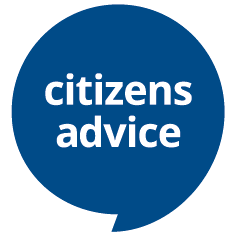 Hours: 37 hours per week (Job share considered)Location: Home-basedContract type: Fixed term until Sep ‘24 with possible extensionSalary: £24,454.04pa (£12.71 per hour)Closing date:  17th of July 2024Interview date: TBCJob description:We are now recruiting advisers to provide a high quality, effective and efficient advice service to those in fuel poverty throughout West Sussex. Advisers will be trained to City & Guilds L3 in Energy Awareness (training can be provided) to deliver holistic advice via telephone and online, including energy efficiency and income maximisation.The role will be home-based and experience in a similar field would be desirable but not essential. We have another advice-based role that may be available so please include in your covering email if you would like your application considered for that role also and whether you have a vehicle. Essential:Able to work unsupervisedGood IT skillsCommitment to continuous developmentExperience working with vulnerable clients in a non-judgemental wayEnergy Advisory backgroundDesirable:C&G L3 Energy AwarenessPlease download the application pack from https://www.arunchichestercab.org.uk/news/paid-vacancies/ or email jobs@arunchichestercab.org.uk with any queries.